                        LİSANSÜSTÜ EĞİTİM ENSTİTÜSÜ İDARİ PERSONEL                                                                  İLETİŞİM BİLGİLERİ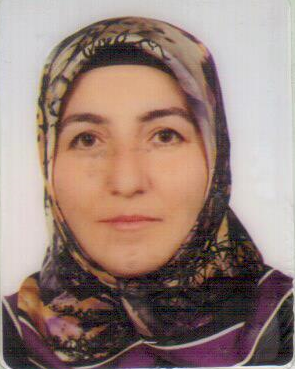 Hasibe KOCA KARTALEnstitü Sekreteri0348 813 93 45 / 1325hkartal@kilis.edu.tr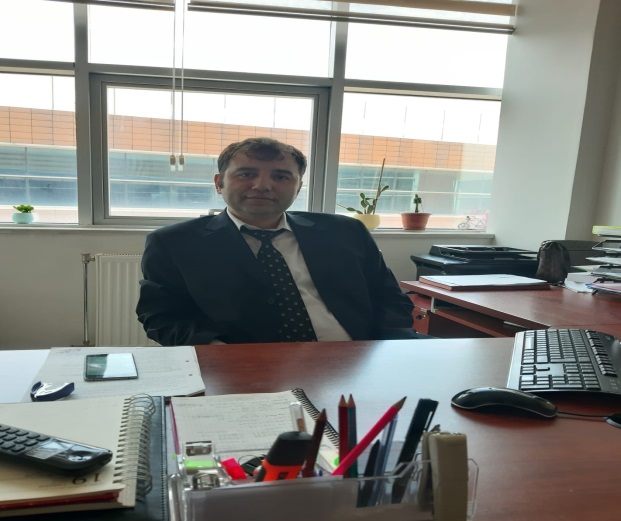                                                               Cihat KAHRAMAN                                                                                                                   Şef – Mutemet					                                                                      0348 813 93 45 /  1333				                                                                                     cihatkahraman@kilis.edu.tr			          		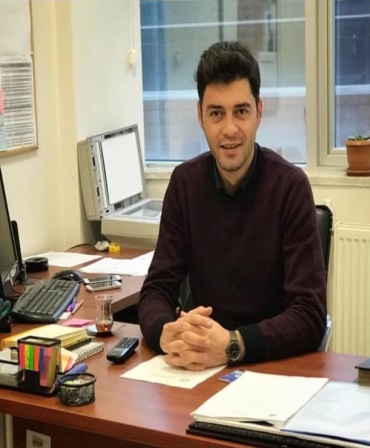                                                                      Serkan CAN						                                                                 Memur – Öğrenci İşleri			                                                                                  0348 813 93 45  /  1334                                                                                                                                   serkancan@kilis.edu.tr           Aysel BAYINDIRSekreter—Yazı İşleri0348 813 93 45  /  1337ayseluzun@kilis.edu.tr 